Registrace účtů a přihlášeníVe svém internetovém prohlížeči si otevřete stránku  
komunitní web pro moderní výuku (Partners in Learning Network) Klepněte v pravém horním rohu na položku Spojení/Přihlásit se.Zobrazí se okno pro přihlášení s vaším účtem Microsoft 
(dříve Windows LiveID).
Pokud účet nemáte registrovaný, můžete si jej zřídit na stránce Windows Live ID.
Poznámka: Kromě přihlášení s účtem Microsoft se můžete přihlásit i za pomoci již existujících účtů služeb Facebook, Google či Yahoo! Zvolte tedy vybranou službu a zadejte své přihlašovací údaje.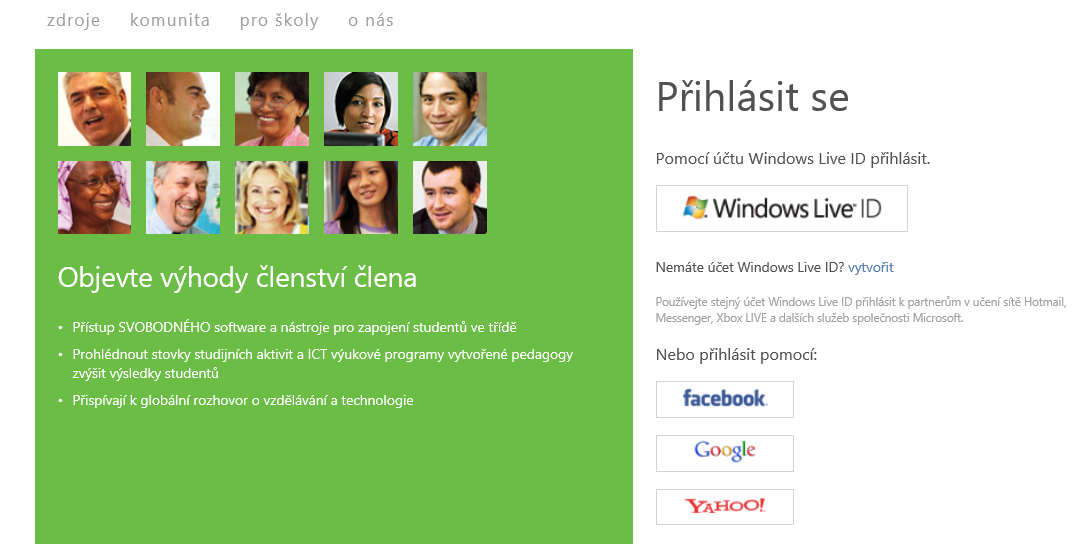 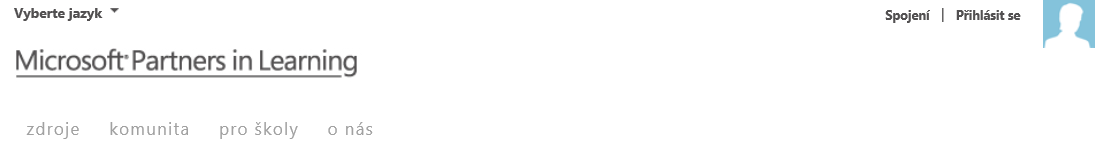 Tvorba profiluPo zadání přihlašovacího jména a hesla se vám zobrazí okno pro zadání podrobnějších informací o vašem profilu. Zde tedy vyplňte všechny požadované údaje:(jméno, příjmení, emailová adresa apod.), 
případně si můžete zvolit i obrázek pro svůj profilPo dokončení klepněte v dolní části na tlačítko Uložit. Zobrazí se potvrzení o úspěšném vytvoření profilu a vy můžete doplnit další podrobné informace o svém profilu. Další informace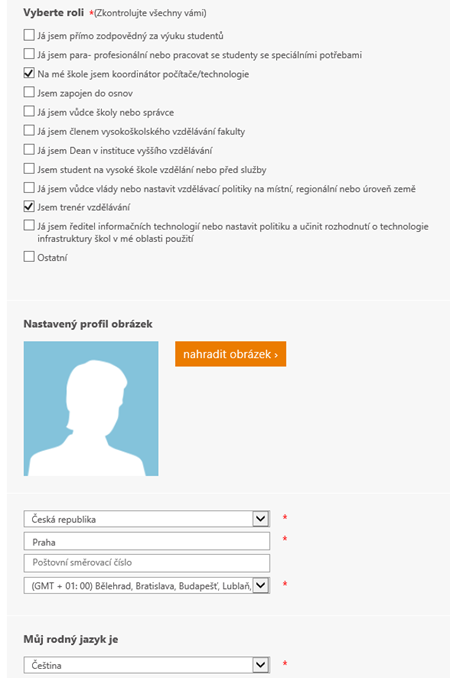 můžete vyplnit údaje o tom, jaké předměty učíte, jak staré žáky učíte, jaké používáte sociální služby, technologie apod.Ovládání portáluPo dokončení procesu vytváření profilu se vám zobrazí hlavní stránka komunitního webu s názvem Partners in Learning Network, kde v horní části stránky máte hlavní rozcestník pro návody a nástroje ke stažení, diskuze, vyhledání učitelů a škol apod. Příklad: Sekce „Diskuse“ je možné v levé části vyfiltrovat diskuze např. týkající se pouze České republiky a pustit se tak do aktivní komunikace se svými kolegy či zástupci společnosti Microsoft. 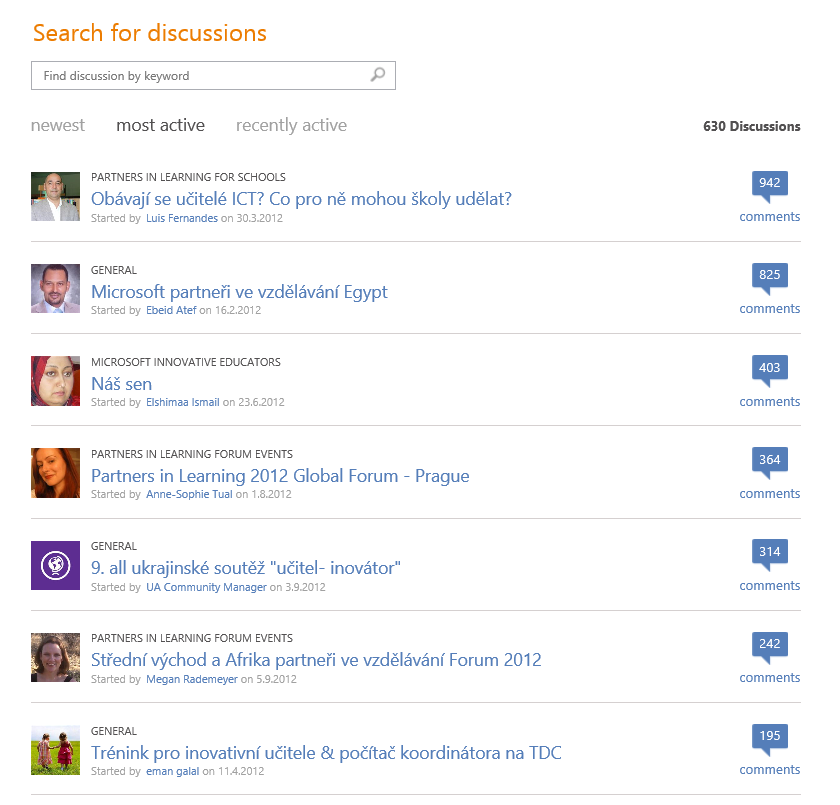 ZávěrVíce informací jak pracovat s novým portálem bude umístěno na portály v nejbližší době, přihlášené uživatele budeme informovat.Ještě jednou děkujeme za registraci na portálu Partners in Learning Network a věříme, že vám informace na něm poskytované pomohou učinit výuku ještě zajímavější. 